                                   Holly Park School                                         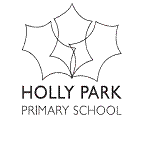 Safer Recruitment Policy1.INTRODUCTION The purpose of this policy is to set out the minimum requirements of a recruitment process that aims to: attract the best possible applicants to vacancies; deter prospective applicants who are unsuitable for work with children or young people; identify and reject applicants who are unsuitable for work with children and young people. 2. STATUTORY REQUIREMENTS There are some statutory requirements for the appointment of some staff in schools – notably Head Teachers and Deputy Head Teachers. These requirements change from time-to-time and must be met. There is advice in Keeping Children safe in Education.3. IDENTIFICATION OF RECRUITERS At least one recruiter has successfully received accredited training in safer recruitment procedures. The school will move to a position where all members of the Leadership Team and some Governors have completed the accredited training. 4. INVITING APPLICATIONS 4.1 Advertisements for posts – whether in newspapers, journals or on-line – will include the statement: “The school is committed to safeguarding children and young people. All postholders are subject to a satisfactory enhanced Disclosure and Baring Check and Teachers will be prohibited from teaching, Staff and Support Staff working in the EYFS and children under 8 will be checked against the Childcare (disqualification) Regulations” The job description should also point out the responsibility of the post holder with regard to safeguarding. We use the London Borough of Barnet application forms which includes a self disclosure section.The staff and settings covered by the further by the Keeping Children Safe in Education guidance The following categories of staff in nursery and primary settings are covered by the Childcare (Disqualification) Regulations 2009: • staff who work in early years provision (including teachers and support staff working in school nursery and reception classes); • staff working in later years provision for children who have not attained the age of 8 including before school settings, such as breakfast clubs, and after school provision; • staff who are directly concerned in the management of such early or later years provision. The Regulations refer to employing a person “in connection with” these provisions and we therefore conclude that: Infant and Nursery Schools - All staff and volunteers will be covered Primary/Junior Schools - All staff and volunteers are covered as it is unlikely in such settings that staff are always exclusively working with those under the age of 8. 4.2 Prospective applicants will be supplied, as a minimum, with the following: job description and person specification; the school’s child protection policy; the school’s safer recruitment policy (this document);the selection procedure for the post; an application form. 4.3 All prospective applicants must complete, in full, an application form. 5. SHORT-LISTING AND REFERENCES 5.1 Short-listing of candidates will be against the person specification for the post. There will always be atleast 2 people at the short listing stage.  5.2 Where possible, references will be taken up before the selection stage, so that any discrepancies can be probed during the selection stage. 5.3 References will be sought directly from the referee. References or testimonials provided by the candidate will never be accepted. 5.4 Where necessary, referees will be contacted by telephone or email in order to clarify any anomalies or discrepancies. A detailed written note will be kept of such exchanges. These will be signed and dated and put in the file.5.5 Where necessary, previous employers who have not been named as referees will be contacted in order to clarify any anomalies or discrepancies. A detailed written note will be kept of such exchanges. 5.6 Holly Park has it’s own reference request form.Referees will always be asked specific questions detailed in a standard reference request proforma. It will include questions about: the candidate’s suitability for working with children and young people; any disciplinary warnings, including time-expired warnings, that relate to the safeguarding of children; the candidate’s suitability for this post Details of responsibilities of previous post5.7 School employees are entitled to see and receive , if requested, copies of their employment references. 6. THE SELECTION PROCESS A) SELECTION PANELS Statutory Responsibilities - for appointments are set down in ‘The Governors guide to the Law’ and will be followed Wherever possible for appointments for teachers and support staff an appropriately trained Governor will be part of the selection panel. B) SELECTION TECHNIQUES 6.1 Selection techniques will be determined by the nature and duties of the vacant post, but all vacancies will require an interview of short-listed candidates. 8. INTERVIEWS8.1 Atleast 2 people will interview. If possible more staff will be involved8.2 Questions will be prepared in advance8.3 Interviews will always be face to face8.4 Interviews will probably involve multiple elements – tasks, tours and activities8.5 Warner Style questions will be used to elicit evidence of past behaviour8.6The panel will avoid hypothetical questions8.7 Attitudes to children and child protection will be explored8.8 While there will be a core of questions asked to all candidates, there will be supplementary questions in order to delve into anomalies in application forms and to extend answers if necessary8.9  Candidates will need to declare any information that is likely to appear on a DBS disclosure; to meet the criteria set out in the Keep Children Safe in Education legislation to provide actual certificates of qualifications to provide proof of eligibility to live and work in the UK 9. PRE EMPLOYMENT CHECKSThese will involve:Proof of identity – photographic and DOBEligibility to work in the UKDBS  and Barred list – prohibition to work with childrenDisqualification by Association for anyone who may work in Early YearsTeachers appointed after 2/9/13 – a prohibition to work with children checkOriginal copy of qualifications – Degree, QTS etcOverseas check if necessary10 INDUCTION 10.1 All staff who are new to the school will receive induction training that will include the school’s safeguarding policies and procedures and guidance on safe working practices. The staff Code of Conduct. This induction will be recorded on the single central record.10.2 Regular meetings will be held during the first 3 months of employment between the new employee(s) and the appropriate manager(s).11. GOVERNORS AND VOLUNTEERS11.1 We will ensure that the same procedures are followed for agency staff, volunteers and temporary posts.11.2 Volunteers if regular will have a DBS and barred list if they are not supervised11.3 Governors will have the same principles applied as for volunteers12 CONTRACTORS, AGENCY AND CATERERS12.1 Agency, contractors and caterers are DBS checked by their employers and these are provided to the school12.2 Their employers should check against the barred list13. ANNUALY13.1 Anyone affected by disqualification by association will be asked annually about this13.2 Every member of staff will be reminded at the September Inset that they should report to the Headteacher if they have been charged, arrested or convicted of a crime in the last year. It is their duty to let the Headteacher know.14 ONGOING14.1 Everyone should be aware of the Whistle blowing policy14.2 Everyone should be aware about managing allegations against staff or volunteers14.3 There should be an ongoing culture of vigilance at the school in terms of safeguarding14.4 We aim to be a listening school15. REFERENCES FOR STAFF LEAVING HOLLY PARK15.1 Any staff leaving Holly Park to take up a new post in another location will need a reference. References that are professional references and coming from the school  must follow the following procedures:References for teaching staff should ONLY be written by the Headteacher or the Deputy. In other instances references could be written by a line manager e.g a mealtime supervisor reference written by the business manager and a Level 2 TA written by the SENCO but the Headteacher must have sight of it. At Holly Park we will keep personnel files for 7 years. We will not give references for anyone who has left the school for a period of longer than 5 yearsIn terms of any allegations against staff:Substantiated allegations will be recorded on file and included in referencesMalicious allegations will not be recorded on file and not recorded in referencesFalse allegations will be recorded on file and not included in referencesUnsubstantiated allegations will be recorded on file but not recorded in references                                                                                     This policy should be read in conjunction with:Safeguarding PolicyWhistle blowing policyManaging allegations against staff or volunteers (within safeguarding)Document ControlRevision HistorySigned by DistributionVersionRevision DateRevised ByRevision1.0Autumn 2013Govs S&PWUpdated 1.1Autumn 2014Govs S&PWUpdated 1.2October 2015Govs S&PWUpdated 1.3Nov 2015Ann PelhamUpdated in light of current advice & recent  training1.4September 2016Govs S&PWUpdated & ReviewedNameSignatureDateHeadteacherAnn PelhamChair of GovernorsAndrew Ballam DaviesShared withStaff via school serverGovernors via committee meetingsDate for next reviewAutumn 2017